Расчетно-графическое задание № 1 Вариант 211.	Электрон  влетевший  в камеру Вильсона, оставил след в виде  дуги  окружности радиусом R=10 см. Камера находится в однородном  магнитном  поле  с  индукцией  В=10  Тл. Определить кинетическую  энергию Т электрона.     2.	Ток  20А  идёт по длинному проводнику, согнутому под прямым  углом.  Найти  напряжённость магнитного поля в точке, лежащей на  биссектрисе этого угла и отстоящей от вершины угла на расстоянии  10см.     3.	По  двум бесконечно длинным прямым проводам, скрещенным под  прямым  углом,  текут токи I1=30 А и I2=40 А. Расстояние d между  проводами равно 20 см. Определить магнитную индукцию В в точке С  (рис.),  одинаково удаленной от обоих проводников на расстояние,  равное d.     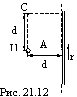 4.	По  контуру  в  виде  квадрата идет ток 50 А. Длина стороны  равна 20 см. Определить магнитную индукцию В в точке пересечения  диагоналей.     5.	Альфа-частица,   кинетическая  энергия  которой  W=500  эВ,  влетает   в   однородное   магнитное  поле,  перпендикулярное  к  направлению  ее  движения.  Индукция  магнитного  поля В=0,1 Тл.  Найти силу F ,действующую на альфа-частицу, радиус R окружности,  по   которой   движется  альфа-частица,  и  период  обращения  Т  альфа-частицы.     6.	По витку радиусом 5 см течет ток 10 А. Определить магнитный  момент кругового тока.     7.	Найти распределение напряжённости магнитного поля вдоль оси  соленоида,  длина  которого  3см  и  диаметром 2см. По соленоиду  течёт  ток  2А.  Катушка  имеет  100  витков.  Составить таблицу  значений  Н и построить график для значений x в интервале x[0,3]  см через каждые 0,5см.     8.	Электрон,  влетел  в  однородное магнитное поле с индукцией  0,2  Тл,  стал двигаться по окружности радиусом 5 см. Определить  магнитный момент эквивалентного кругового тока.     9.	По тонкому  проволочному  кольцу течет ток. Не изменяя силы  силы  тока  в проводнике, ему придали форму квадрата. Во сколько  раз изменилась магнитная индукция в цетре контура?     10.	В  однородном  магнитном  поле  напряженностью  H=79,6 кА/м  помещена   квадратная  рамка,  плоскость  которой  составляет  с  направлением  магнитного  поля угол альфа = 45 градусов. Сторона  рамки а = 4 см. Найти магнитный поток Ф, пронизывающий рамку.     